FICHA DE INSCRIÇÃO (ESCOLAS)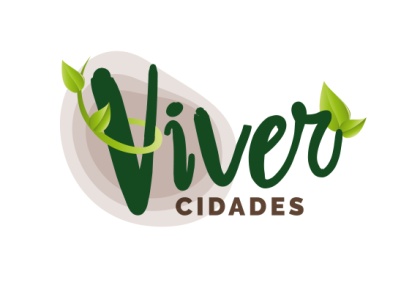 DADOS DA INSTITUIÇÃODADOS DA INSTITUIÇÃOInstituição:Razão Social:CNPJ:Endereço:Telefone:E-mail:DADOS DO RESPONSÁVEL PELA INSTITUIÇÃODADOS DO RESPONSÁVEL PELA INSTITUIÇÃONome:CPF:Telefone:E-mail:DADOS DO PROJETO INÉDITODADOS DO PROJETO INÉDITOTítulo:Descrição:Objetivo:Pessoas envolvidas no projeto:Período de execução:Resultados esperados:Título e breve descrição das iniciativas já existentes na escola, apontando os resultados.Título e breve descrição das iniciativas já existentes na escola, apontando os resultados.Título:DESCRIÇÃODESCRIÇÃO